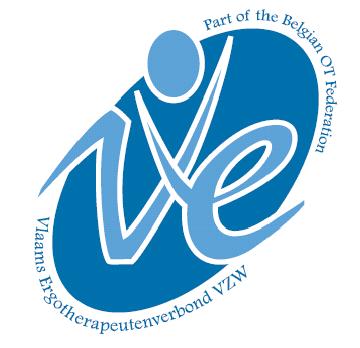 EUROPEES DOMICILIERI					EUROPEES DOMICILIERINGSMANDAAT
                                                                                                                          SEPA B2CGegevens schuldeiser:Vlaams Ergotherapeutenverbond vzw
Zandvleuge 116
9900 Eeklo
Schuldeiseridentificatie = BE57 ZZZ 0413799327
Mandaatreferentie = ………………………………………………………….. (door het VE te bepalen)
Het betreft een jaarlijks terugkerende invordering, die telkens uitgevoerd zal worden op 15 december voor het daaropvolgende kalenderjaar.
(! Indien gewenst kunt u ook opteren voor 7 januari van hetzelfde jaar waarvoor lidmaatschapsbijdrage be-
    doeld is. Gelieve dan wel de JA - hier vermeld voor enkel diegenen die kiezen voor 7 januari - te omcirkelen.)
Bij het intekenen op deze domiciliëring zal de datum van de eerste invordering uiteraard bepaald worden door de datum van intekening. U wordt hiervan voorafgaandelijk bericht.Gegevens lid:---------------------------------------------------------------------------------------
---------------------------------------------------------------------------------------
……………………………………………………………………………………………………….
Rekeningnummer: …………………………………………………………………………
BIC-code van de bank: …………………………………………………………………..
Door dit mandaatdocument te handtekenen geeft u de toestemming aan- de schuldeiser om invorderingen te sturen naar uw bank teneinde uw rekening te debiteren van de som gelijk
  aan de jaarlijkse lidmaatschapsbijdrage.- uw bank om uw rekening te debiteren naargelang de instructies ontvangen van de schuldeiserHandtekeningDatum: ……………
Plaats: ……………………………………………..
Reden van betaling: Lidmaatschapsbijdrage VEOnder bepaalde voorwaarden heeft u het recht om een terugbetaling van een domiciliëring aan uw bank te vragen.De termijn om uw terugbetaling te vragen vervalt in principe 8 weken nadat het bedrag van uw rekening werd gedebiteerd.Uw bank verstrekt u graag meer informatie over uw rechten en verplichtingen.